                    PROCEDURA  POSTĘPOWANIA  W  PRZYPADKU 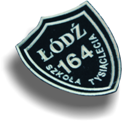                                   AGRESYWNEGO ZACHOWANIA UCZNIA.Nauczyciel widząc agresywne zachowanie ucznia/uczniów ma obowiązek je przerwać.Interweniujący nauczyciel informuje o sytuacji wychowawcę/wychowawców klasy lub pedagoga.Wychowawca lub pedagog przeprowadza rozmowę z uczniem/uczniami w obecności nauczyciela będącego świadkiem zdarzenia w celu wyjaśnienia jego okoliczności (zidentyfikowanie ofiary, sprawcy, ewentualnych świadków, ocenienie zdarzenia i wyciągniecie wniosków).Wychowawca sporządza notatkę opisującą zdarzenie, informuje rodziców (prawnych opiekunów) ucznia/uczniów, uczestników zdarzenia.Powtarzające się zachowania agresywne ucznia wychowawca zgłasza do pedagoga.W przypadku szczególnie drastycznych zachowań agresywnych, stwarzających zagrożenie dla zdrowia i życia ucznia/uczniów nauczyciel ma obowiązek natychmiast powiadomić dyrektora szkoły i pedagoga.W przypadkach kiedy agresja skierowana jest/była na przedmioty, które w jej wyniku uległy zniszczeniu, wychowawca lub pedagog wraz ze sprawcą i jego rodzicami ustala, w jaki sposób uczeń może naprawić lub zminimalizować efekty swojego działania. O ustalonej formie naprawy wyrządzonej szkody wychowawca lub pedagog informuje dyrektora szkoły. Decyzję o formie naprawy wyrządzonej szkody może też podjąć dyrektor szkoły.W przypadku gdy agresja skierowana jest przeciw drugiemu człowiekowi wychowawca lub pedagog przeprowadza rozmowę z ofiarą i sprawcą w celu ustalenia okoliczności zdarzenia oraz ustala ze sprawcą formę zadośćuczynienia.Jeśli wobec agresywnego ucznia zastosowano nadzór kuratora sądowego informację o agresywnym zachowaniu ucznia przekazuje się kuratorowi.W sytuacji gdy powtarzają się zachowania ucznia stwarzające zagrożenie dla bezpieczeństwa innych uczniów bądź samego sprawcy, pedagog w porozumieniu z dyrektorem szkoły i wychowawcą ucznia kieruje  wniosek do sądu rodzinnego o zastosowanie środka wychowawczego zapobiegającego demoralizacji ucznia.Procedura postępowania pracowników niepedagogicznychw przypadku agresywnego zachowania ucznia.Każdy pracownik szkoły ma obowiązek przerwać zauważone agresywne zachowanie ucznia/uczniów.Osoba interweniująca informuje wychowawcę/ wychowawców klasy lub pedagoga bądź dyrektora szkoły o zaistniałej sytuacji.Poinformowany o zdarzeniu nauczyciel postępuje  zgodnie z procedurą postępowania nauczycieli 
w przypadku agresywnego zachowania ucznia na terenie szkoły.
